Deskripsi Singkat : Mata Kuliah ini merupakan kelanjutan dari SED1 yang membahas tentang keberlangsungan lingkungan. Dalam 				            kajiannya lebih diarahkan pada bagaimana kewajban dan tanggung jawab desainer khususnya desainer visual dalam 			             mengaplikasikan karyanya agar tidak membuat material yang menambah beban lingkungan berupa sampah visual.Unsur Capaian Pembelajaran : Mahasiswa  dapat memilih dan menciptakan material visual yang aman bagi lingkungan.Komponen Penilaian : Pemilihan material, media dan konten pesan visualKriteria Penilaian : Kesesuaian visual dan pesan dengan pemilihan material serta mediaDaftar Referensi:  - David B. Berman, "Do Good Design, Bagaimana Desainer Dapat Mengubah Dunia." Penerbit : Desa Putera - Sumbo Tinarbuko, Semiotika Komunikasi Visual, Penerbit : Jala Sutra 2008		         - Wendy Jedlicka, "Suistainable Graphic Design, Tools, systems and strategies for innovative print design."		         - Edward Denison, Print and Production Finishes for Sustainable Design, Rotovision 2009RENCANA PEMBELAJARAN SEMESTER (RPS)Bobot UTS & UAS masing- masing 20 %DESKRIPSI TUGAS RUBRIK PENILAIAN(Keterangan: format umum adalah yang di bawah ini, namun Prodi dapat membuat format tersendiri, sesuai dengan penilaian yang akan dibuat. Misalnya untuk penilaian presentasi atau penilaian praktek memiliki rubrik yang berbeda, jadi bisa lebih dari 1 rubrik untuk setiap mata kuliah)PENUTUPRencana Pembelajaran Semester (RPS) ini berlaku mulai tanggal 1 Februari 2016, untuk mahasiswa UPJ Tahun Akademik 2015/ 2016 dan seterusnya. RPS ini dievaluasi secara berkala setiap semester dan akan dilakukan perbaikan jika dalam penerapannya masih diperlukan penyempurnaan.STATUS DOKUMEN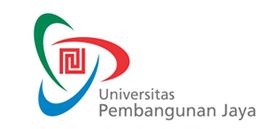 RENCANA PEMBELAJARAN SEMESTERF-0653F-0653RENCANA PEMBELAJARAN SEMESTERIssue/Revisi: A0RENCANA PEMBELAJARAN SEMESTERTanggal Berlaku: …RENCANA PEMBELAJARAN SEMESTERUntuk Tahun Akademik: 2015/2016RENCANA PEMBELAJARAN SEMESTERMasa Berlaku: 4 (empat) tahunRENCANA PEMBELAJARAN SEMESTERJml Halaman: Xx halamanMata Kuliah: Enviromental Graphic Design/ SED2Kode MK:  VCD 309Program Studi:  DKVPenyusun:  Retno Purwanti M, M.Ds.Sks:  3Kelompok Mata Kuliah:  MKK/KOTAMingguKemampuan Akhir yang DiharapkanBahan Kajian(Materi Ajar)Bentuk PembelajaranKriteria/Indikator PenilaianBobot NilaiStandar Kompetensi Profesi 1-2Mampu menerapkan pemahamangreen desain kedalam karya visual Green designCeramah & DiskusiMampu membuatkonsep visual green desain  5 %kompetensi umum 3-5Memahami bagaimana tahapankerja dan proses pemikiran desainervisual dalam menciptakan desain ramah lingkungan How designer thinkCeramah & DiskusiPraktikaMampu mengikutiproses tahapan berpikir  20 %kompetensi khusus 6-7Mampu membuat konsep desainyang berdampak positif padalingkunganTanggung jawab  desainer Ceramah & DiskusiPraktikamembuat konsep desain yang dapatmerubah keputusan masyarakat 5 %kompetensi khusus8-10Memahami makna positif dari kearifan lokal terhadap lingkungan ( pemakaian bahan alami)Produk desain visual dan kearifan lokalCeramah & DiskusiPraktikaMampu menerapkan kearifan lokal dalam konsep desain 20%kompetensi khusus11-12Memahami konsep paper less dan diaplikasikan dan sistem publikasi visualPaper lessCeramah & DiskusiMampu menerjemahkan konspep paper less 5 %kompetensi khusus13-14Mampu memilah media yang ramah lingkunganMedia ramah lingkunganCeramah & DiskusiMampu memilah media yang ramah lingkungan 5 %kompetensi khususMata Kuliah: SED 2Kode MK:  VCD 309Minggu ke: 5, 9Tugas ke:  2 & 3Tujuan Tugas:Mahasiswa mampu menerapkan konsep ramah lingkungan kedalam karya visualUraian Tugas:Media poster & kriya tekstilPemilihan bahan yang alami & ramah lingkunganMetode Konvensionalmenghasilkan visualisasi  yang bermakna sekaligus ramah lingkunganKriteria Penilaian:Pemilihan bahan & material, proses pengerjaan, isi pesan dan kerapihanJenjang/GradeAngka/SkorDeskripsi/Indikator KerjaA             A- 90 - 100 80 - 89 Mampu menyelesaikan tugas dengan baik melebihi target capaian disertai proses lengkapB+ B            B -75 - 7970 - 7465 - 69Menyelesaikan tugas dengan baik sesuai target capaianC+C             C- 60 - 64 55 - 59 50 - 54Menyelesaikan tugas dibawah standar target capaian             D 30 - 49Menyerahkan tugas melewati batas waktu, tidak memenuhi standar minimal capaian                  E0Tidak mengerjakan tugas atau mengikuti ujian tertulis maupun praktikaProsesPenanggung JawabPenanggung JawabTanggalProsesNamaTandatanganTanggalPerumusanRetno Purwanti M, M.DsDosen Penyusun/PengampuPemeriksaan & PersetujuanDrs. Deden Maulana, M.DsKetua ProdiPenetapanProf. Emirhadi SugandaWakil Rektor